დანართი N1პლანშეტის ჩასადები უნდა იყოს შემოთავაზებული პლანშეტის მოდელის შესაბამისიდაახლოებითი ტიპი პლანშეტის ჩასადების: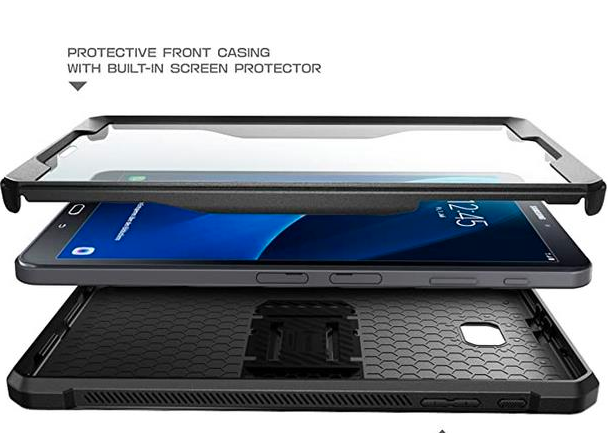 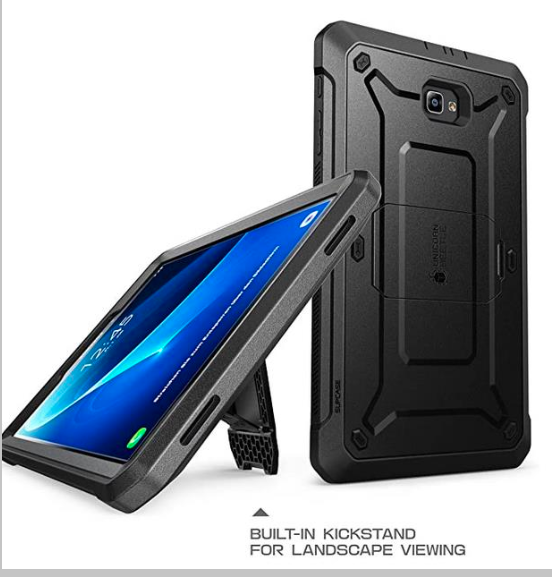 